Early Implementation Observation Tool for Reading and Writing 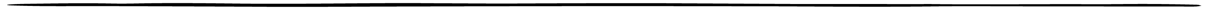     Observer:   	 	 	 	 	                 High-Quality Instructional Resource (HQIR):   	 	 	 	Date: Highly effective reading and writing classrooms are those in which students: Engage with a Tier 1 local curriculum and HQIR regularly and effectively; Receive appropriate and timely supports that allow them to spend a majority of their time on-grade-level work; and Spend the bulk of their time reading and writing and talking about reading and writing. Notes: Observer Actions Look-Fors Teacher 1 (y/n) Teacher 2 (y/n) Teacher 3 (y/n) Indicator 1: Students use the HQIR(s) every day.A. Tier 1 local HQIR(s) is present in the classroom. Indicator 1: Students use the HQIR(s) every day.B. Teachers are using the curriculum and HQIR(s) as intended.  During the walk-through, refer to the teacher version of the lesson. Is the teacher following discussion notes or prompts, using examples from the HQIR, and having students engage with rich, grade-level text and respond to text-dependent tasks from the HQIR? Indicator 1: Students use the HQIR(s) every day.C. Students are consistently engaging with grade-level texts to the level demanded by the Tier 1 curriculum and HQIR(s). Examine student materials in use for the day's lesson and also determine if materials from the HQIR have been used consistently over time.Indicator 1: Students use the HQIR(s) every day.D. Pacing is on schedule according to district/HQIR guidance. Indicator 2: Students receive appropriate and timely supports that allow them to spend a majority of their time on grade-level work.E. HQIR-recommended supports/scaffolds are being used to ensure all students can engage with grade-level texts and tasks.  Indicator 3: Students spend the bulk of their time reading and writing and talking about reading and writing.F. Students do the majority of the thinking about the HQIR’s texts, moving beyond listening to the teacher or writing down responses provided by the teacher.Indicator 3: Students spend the bulk of their time reading and writing and talking about reading and writing.G. Students respond to the texts they read in a variety of ways and groupings.